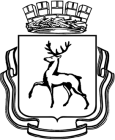 АДМИНИСТРАЦИЯ ГОРОДА НИЖНЕГО НОВГОРОДАП О С Т А Н О В Л Е Н И ЕВ соответствии с Бюджетным кодексом Российской Федерации, Федеральным законом от 06 октября 2003 года № 131-ФЗ «Об общих принципах организации местного самоуправления в Российской Федерации», решением городской Думы города Нижнего Новгорода от 14.12.2022 № 265 «О бюджете города Нижнего Новгорода на 2023 год и на плановый период 2024-2025 годов», постановлением администрации города Нижнего Новгорода от 08.04.2014 № 1228 «Об утверждении Порядка разработки, реализации и оценки эффективности муниципальных программ города Нижнего Новгорода и Методических рекомендаций по разработке и реализации муниципальных программ города Нижнего Новгорода», на основании статьи 43, 52 Устава города Нижнего Новгорода, администрация города Нижнего Новгорода постановляет:1. Утвердить прилагаемую муниципальную программу города Нижнего Новгорода «Гражданская оборона и защита населения города Нижнего Новгорода от чрезвычайных ситуаций» на 2023 – 2028 годы» (далее – Программа).2. Признать утратившим силу с 01.01.2023 в части действия Программы на 2023 и 2024 годы:2.1. Постановление администрации города Нижнего Новгорода от 19.04.2019 № 1276 «Об утверждении муниципальной программы города Нижнего Новгорода «Гражданская оборона и защита населения города Нижнего Новгорода от чрезвычайных ситуаций» на 2019 - 2024 годы».3. Установить начало срока действия Программы с 01.01.2023.4. Управлению информационной политики администрации города Нижнего Новгорода обеспечить опубликование настоящего постановления в официальном печатном средстве массовой информации – газете «День города. Нижний Новгород».5. Юридическому департаменту администрации города Нижнего Новгорода (Витушкина Т.А.) обеспечить размещение настоящего постановления на официальном сайте администрации города Нижнего Новгорода в информационно-телекоммуникационной сети «Интернет».6. Контроль за исполнением постановления возложить на первого заместителя главы администрации города Нижнего Новгорода Сивохина Д.Г Глава города                                                       	                                  Ю.В.ШалабаевД.А.Скалкин439 04 45Приложение № 1к постановлению администрации города от ___________ №_______Муниципальная программа «Гражданская оборона и защита населения города Нижнего Новгорода от чрезвычайных ситуаций» на 2023 - 2028 годы(далее – Программа)1. Паспорт Программы2. Текстовая часть Программы2.1. Характеристика текущего состоянияФедеральным законом от 06 октября 2003 года № 131-ФЗ «Об общих принципах организации местного самоуправления в Российской Федерации» определен перечень полномочий органов местного самоуправления по осуществлению мероприятий в области гражданской обороны, защиты населения и территорий от чрезвычайных ситуаций, обеспечения пожарной безопасности и безопасности людей на водных объектах.Таким образом, органы местного самоуправления в соответствии с требованиями действующего законодательства несут ответственность за комплекс мероприятий, имеющий конечной целью минимизировать риски, повысить безопасность проживающего населения и сохранность материальных средств.В последнее десятилетие количество опасных природных явлений и крупных техногенных катастроф на территории Российской Федерации ежегодно растет, при этом количество чрезвычайных ситуаций и погибших в них людей на протяжении последних лет неуклонно снижается. Это говорит о высокой эффективности предупредительных (превентивных) мероприятий и мероприятий по ликвидации чрезвычайных ситуаций.Вместе с тем риски природных и техногенных чрезвычайных ситуаций, возникающие в процессе хозяйственной деятельности или в результате крупных техногенных аварий и катастроф, несут значительную угрозу для населения и объектов экономики. Аналогичная ситуация наблюдается в отношении пожаров и происшествий на водных объектах.Проблема снижения рисков и смягчения последствий чрезвычайных ситуаций природного и техногенного характера на территории города Нижнего Новгорода носит характер первостепенной важности, и ее решение относится к приоритетной сфере обеспечения безопасности.Современный этап развития города Нижнего Новгорода характеризуется нарастающим напряжением в промышленном секторе, выражающемся в существенном износе основных фондов и слабой модернизации производственных процессов.Для предотвращения чрезвычайных ситуаций и ликвидации их негативных последствий существенное значение имеет наличие высокоэффективной системы мер по предупреждению чрезвычайных ситуаций и оперативному реагированию при их ликвидации.В первую очередь к таким мерам относятся: полноценное функционирование аварийно-спасательной службы и единой дежурно-диспетчерской службы города, системы информирования и оповещения населения, внедрение современных технологий информирования, развитие инфраструктуры информационного обеспечения.Функционирование системы предупреждения и ликвидации чрезвычайных ситуаций в немалой степени зависит от уровня подготовки должностных лиц и специалистов, в обязанности которых входит решение задач по защите населения и территорий от чрезвычайных ситуаций.В условиях повышения угрозы возникновения ЧС природного и техногенного характера большое значение имеет оперативное реагирование на возникновение ЧС (происшествий), координация задействованных сил и средств муниципального звена ТП РСЧС Нижегородской области которые, в большей мере, ложатся на Единую дежурно-диспетчерскую службу города (далее - ЕДДС). В настоящее время на базе муниципального казенного учреждения города Нижнего Новгорода «Управление по делам гражданской обороны и чрезвычайным ситуациям города Нижнего Новгорода» функционирует единая дежурно-диспетчерская служба города Нижнего Новгорода.Деятельность Единой дежурно-диспетчерской службы города Нижнего Новгорода  организована на основании Федерального закона от 21.12.1994 № 68-ФЗ «О защите населения и территорий от чрезвычайных ситуаций природного и техногенного характера», постановления Правительства Российской Федерации от 30.12.2003 № 794 «О единой государственной системе предупреждения и ликвидации чрезвычайных ситуаций», постановления Правительства Нижегородской области от 09.11.2016 № 759 «О единых дежурно-диспетчерских службах муниципальных образований Нижегородской области», постановления администрации города Нижнего Новгорода от 08.10.2018 № 2674 «Об утверждении Положения о единой дежурно-диспетчерской службе города Нижнего Новгорода и Положения об объединенной системе оперативно-диспетчерского управления города Нижнего Новгорода», ГОСТ Р22.7.01-2021 «Безопасность в чрезвычайных ситуациях. Единая дежурно-диспетчерская служба».ЕДДС является вышестоящим органом для всех ДДС, действующих на территории муниципального образования, по вопросам сбора, обработки, анализа и обмена информацией об угрозе и возникновении ЧС, а также координирующим органом по вопросам совместных действий ДДС в чрезвычайных ситуациях и при реагировании на происшествия. Система связи единой дежурно-диспетчерской службы позволяет обеспечить, обработку, изучение, обобщение, анализ, оценку и отображение данных обстановки на территории города; принятие решений; доведение задач до подчинённых органов управления; организацию и поддержание постоянного взаимодействия и обмена информацией; организацию и проведение мероприятий по всем видам обеспечения. Однако, дежурно-диспетчерские службы аварийных служб города, а также предприятий, организаций и ведомств разрознены: пользуются различными базами данных; основным средством связи между ними является телефонная связь, что приводит к увеличению времени реагирования на аварийные ситуации и происшествия и затрудняет организацию взаимодействия.В целях оперативного обмена информацией, принятия решений и реагирования на возникающие чрезвычайные ситуации природного и техногенного характера необходимо создание ведомственной цифровой сети связи, видеоконференцсвязи, а также, объединение разрозненных баз данных, информационных систем дежурно-диспетчерских служб на единой интеграционной платформе, обеспечивающей сквозную передачу и обработку информации, создание единой электронной системы управления силами и средствами, что позволит главе города оперативно принимать решения при реагировании на возможные риски на территории города.С целью оперативного реагирования и принятия решения Единой дежурно-диспетчерской службой  и объединенной  системой  оперативно-диспетчерского  управления города Нижнего Новгорода, совершенствования межведомственного взаимодействия муниципального звена ТП РСЧС Нижегородской области  Постановлением администрации города Нижнего Новгорода от 11.04.22 № 1540 «О порядке функционирования аппаратно-программного комплекса «Безопасный город» на территории городского округа город Нижний Новгород» введен в действие АПК «Безопасный город».Совершенствование системы оповещения населения города Нижний Новгород об опасностях, возникающих в мирное и военное время.В соответствии с действующим законодательством РФ в области гражданской обороны и защиты населения от чрезвычайных ситуаций природного и техногенного характера к полномочиям органов местного самоуправления относится осуществление информирования населения о чрезвычайных ситуациях развитие, совершенствование и поддержание в постоянной готовности муниципальной автоматизированной системы оповещения и информирования населения о чрезвычайных ситуациях.В настоящее время проводится работа по совершенствованию муниципальной составляющей региональной автоматизированной системы централизованного оповещения населения (МАСЦО).МАСЦО - муниципальная автоматизированная система централизованного оповещения населения (г.о.г. Нижний Новгород) представляет собой организационно-техническое объединение сил, средств связи и оповещения, сетей вещания, каналов сети связи общего пользования и ведомственной принадлежности, обеспечивающих доведение информации и сигналов оповещения до населения, органов управления, аварийно-спасательных формирований единой государственной системы предупреждения и ликвидации чрезвычайных ситуаций. Основной задачей системы оповещения муниципального уровня является обеспечение доведения информации и сигналов оповещения:до руководящего состава звена МП РСЧС, созданного при органах местного самоуправления;до специально подготовленных звеньев МП РСЧС, гражданской обороны, предназначенных и выделяемых (привлекаемых) для предупреждения и ликвидации чрезвычайных ситуаций на территории муниципального образования;до дежурно-диспетчерских служб организаций, эксплуатирующих опасные производственные объекты, расположенных на территории муниципального образования;до населения, проживающего на территории соответствующего муниципального образования.Муниципальный сегмент автоматизированной системы централизованного оповещения населения города Нижнего Новгорода предполагает установить дополнительно оконечные устройства на 27 объектах во вновь построенных жилых комплексах, а так же развитие и совершенствование вопросов оповещения и информирования населения за счет подключения к системе МАСЦО «умных остановок».Зона охвата оповещения населения МАСЦО составит 85%.Дополнительно для оповещения граждан во всех районах города установлены сирены С-40 (11 штук).В соответствии с постановлением Правительства Нижегородской области от 27.10.2022 № 951 на базе ЕДДС города Нижнего Новгорода развернуто 3 автоматизированных рабочих места аппаратно-программного комплекса «Безопасный город».С 13.12.2021 в ЕДДС города Нижнего Новгорода организована работа операторов АПК «Безопасный город» с занесением оперативных событий, происходящих на территории города в круглосуточном режиме.За период с 13.12.2021 по 31.03.2022 принято и отработанно 5516 происшествий с помощью АПК «Безопасный город».Для повседневного управления единой государственной системой предупреждения и ликвидации чрезвычайных ситуаций на территории городского округа город Нижний Новгород создана единая дежурная диспетчерская служба (ЕДДС). На сегодняшний день в течение суток ЕДДС города принимает и обрабатывает более 450 обращений граждан различного характера. Дежурная смена организует взаимодействие со службами экстренного реагирования и с ресурсоснабжающими организациями в целях ликвидации чрезвычайных и аварийных ситуаций, в том числе на объектах жилищно-коммунального хозяйства города.За 2022 год принято и обработано около 100 тыс. обращений граждан (2021 - 179 892, 2020 год – 150 360), из них: связанных с угрозами для жизни или для здоровья граждан – 65411 (2021 -78914, 2020 год-52713) (44%), по проблемам ЖКХ 81041 (2021 – 100978, 2020 год – 97 656) (56%).По вопросам отопления жилых помещений в зимнем периоде 2022 года поступило обращения 1988 (2021- 2226, 2020-2133).По вопросам горячего и холодного водоснабжения в 2022 году поступило                               61252 обращения (2021- 63582, 2020-56119).По вопросам энергоснабжения в зимнем периоде 2022 году поступило                                    16560 обращений (2021 -18170, 2020-14 066).  Количество опасных природных явлений и крупных техногенных катастроф на территории Российской Федерации ежегодно растет, при этом количество чрезвычайных ситуаций также значительно выросло. Риски возникновения чрезвычайных ситуаций, возникающие в процессе хозяйственной деятельности или в результате аварий, несут значительную угрозу для населения и объектов экономики. Аналогичная ситуация наблюдается в отношении увеличения количества пожаров и происшествий на водных объектах.Проблема снижения рисков и смягчения последствий чрезвычайных ситуаций на территории города Нижнего Новгорода носит характер первостепенной важности, и ее решение относится к приоритетной сфере обеспечения безопасности.Для предотвращения чрезвычайных ситуаций и ликвидации их негативных последствий существенное значение имеет наличие высокоэффективной системы мер по предупреждению чрезвычайных ситуаций и оперативному реагированию на ликвидацию их последствий.В первую очередь, к таким мерам относятся: полноценное функционирование единой дежурно-диспетчерской службы города, аварийно-спасательных служб и аварийно-спасательного отряда, системы информирования и оповещения населения, внедрение современных технологий информирования, развитие инфраструктуры информационного обеспечения.Функционирование системы предупреждения и ликвидации чрезвычайных ситуаций в немалой степени зависит от уровня подготовки должностных лиц и специалистов, в обязанности которых входит решение задач по защите населения и территорий от чрезвычайных ситуаций.В 2022 году режим чрезвычайной ситуации вводился 7 раз (2021 - 9, 2020 – 4). Ущерб по всем ЧС за последние пять лет превысил 4 млрд. рублей (4 025 777 826,00 руб.), только в 2021 году затраты составили 392 млн. рублей.К полномочиям органов местного самоуправления относится осуществление информирования населения о чрезвычайных ситуациях, создание и поддержание в постоянной готовности муниципальной системы оповещения и информирования населения о чрезвычайных ситуациях.Совершенствование системы оповещения населения города Нижний Новгород об опасностях, возникающих в мирное и военное время.В соответствии с действующим законодательством РФ в области гражданской обороны и защиты населения от чрезвычайных ситуаций природного и техногенного характера к полномочиям органов местного самоуправления относится осуществление информирования населения о чрезвычайных ситуациях развитие, совершенствование и поддержание в постоянной готовности муниципальной автоматизированной системы оповещения и информирования населения о чрезвычайных ситуациях.Непосредственное участие в ликвидации чрезвычайных ситуаций, аварий, последствий стихийных бедствий, оказанию помощи населению города принимает аварийно-спасательный отряд МКУ «Управление ГОЧС г. Н.Новгорода». АСО МКУ «Управление ГОЧС г. Н. Новгорода» ежедневно осуществляет более 10 выездов для оказания помощи жителям города, за девять месяцев 2022 года спасено  87 человек, оказана помощь гражданам 1129 раз. (2021 год – 139 человек, оказана помощь 1131 раз, 2020 – 77 человек, помощь – 1148, 2019 год – 134 человека, помощь – 936 раз).За девять месяцев 2022 года дежурные смены АСО привлекались на аварийно-спасательные работы 1433 раза  (2021 – 2371, 2020 – 2549, 2019 - 2211). Статистика проведенных работ по ликвидации последствий чрезвычайных ситуаций природного и техногенного характера - 179 (2021 год - 245 раз, 2020 год – 175 раз, 2019 – 179):- на водолазные работы – 45 (2021 год - 48 раз, 2020 год – 50, 2019 - 32);- на поисково-спасательные работы на водных объектах –  32 (2021 -28, 2020 – 19, 2019 - 23);- на разминирование взрывоопасных предметов -  29  (2021 – 54, 2020 год – 38, 2019 - 38);- на ликвидацию последствий дорожно-транспортных происшествий –   25 раз (2021 год - 40 раз, 2020 год – 26, 2019 - 43);- на деблокацию дверей –   418  (2021 год – 615, 2020 год – 728, 2019 -677);- на пожары -  48  (2021 год  - 70 раз, 2020 – 38, 2019 - 39),- ложные -  195 (2021 год -306, 2020 -348).- сбор ртути – 0 (2021 -3, 2020 – 4, 2019 -4).За девять месяцев 2022 года спасателями было извлечено 119 тел погибших людей (2021 – 178, 2020 - 167, 2019 - 154). Оснащенность аварийно-спасательного отряда муниципального казенного учреждения города Нижнего Новгорода «Управление по делам гражданской обороны и чрезвычайным ситуациям города Нижнего Новгорода» техникой и оборудованием позволяет проводить аварийно-спасательные и другие неотложные работы на территории города Нижнего Новгорода. Требует обновления парк аварийно-спасательных машин и оборудования согласно табеля оснащенности, утвержденного первым заместителем главы администрации города Нижнего Новгорода, доукомплектование средствами пожаротушения объекта обеспечения пожарной безопасности в Автозаводском районе и создании условий для деятельности добровольных пожарных команд.В 2022 году количество пожаров на территории г. Нижнего Новгорода по сравнению с 2021 годом увеличилось на 9% (2021 - 982, 2020 - 864).Число погибших на пожарах –   14 человек (2021- 25, 2020 – 28),Число пострадавших на пожарах – 36 чел. (2021 – 73, 2020 - 40).В 2022 году на территории городских лесов произошло 3 природных пожара в Автозаводском (1) и Сормовском (2) районах (2021 - 3, 2020 – 3).Актуален вопрос оповещения населения о природных пожарах. На территории города реализован проект реконструкции региональной системы оповещения, но существующая система оповещения не охватывает наиболее проблемные территории, примыкающие к лесным массивам. В поселках, не охваченных оповещением, проживает около 17 тысяч человек. Требуется установка дополнительных систем оповещения. Проблемными на сегодняшний день остаются вопросы: - несоблюдение противопожарных разрывов в местах примыкания населенных пунктов к лесам от 15 до 50 метров (Канавинский, Сормовский, Московский, Автозаводский районы);- наличие тупиковых водопроводных линий длиной более 200 метров для целей противопожарного водоснабжения (Московский, Автозаводский, Нижегородский, Канавинский районы);- наличие технически неисправных пожарных гидрантов (п. Новинки, Сормовский район);- отсутствие доступа к пожарным гидрантам (Нижегородский, Советский, Московский, Сормовский районы);- отсутствие возможности забора воды из естественных водоемов (Автозаводский, Сормовский, Советский, Канавинский, Московский районы);- не определена балансовая принадлежность более 100 пожарных гидрантов (Нижегородский-32, Канавинский-17, Сормовский-12, Советский-8, Ленинский-4, Московский-3) и 3 естественных водоемов (Автозаводский район);- наличие 29 недостаточно обеспеченных противопожарным водоснабжением участков (Новинки, Нижегородский, Приокский, Советский, Автозаводский, Канавинский, Сормовский районы);- наличие 12 полностью безводных участков (Советский, Московский, Приокский, Сормовский, Нижегородский районы).На территории города Нижнего Новгорода имеется 9123 источников наружного противопожарного водоснабжения, из них 8658 пожарных гидрантов. На обслуживании предприятий водопроводно-коммунального хозяйства находится 4 853 ПГ (АО «Нижегородский водоканал» - 4 753, п. Новинки – 80).В пожароопасный период организована ежедневная работа 10-15 мобильных групп по проведению профилактической работы с населением, распространяются листовки и памятки, проводятся сходы с гражданами, индивидуальные беседы выдаются предупреждения, составляются протоколы.В составе МКУ «Управление ГОЧС г. Н.Новгорода» функционирует объект обеспечения пожарной безопасности (ООПБ) в п. Новое Доскино. За 2022 год ООПБ выезжал на тушение и профилактику пожаров 25 раз (2021-60, 2020-57). Для ООПБ необходимо приобретение боевой одежды пожарных и укомплектование ПТВ нового объекта обеспечения пожарной безопасности в Автозаводском районе. Основными нормативными документами, регламентирующими  обеспечение безопасности людей на водных объектах, являются: Федеральный закон от 6 октября 2003 года № 131-ФЗ «Об общих принципах организации местного самоуправления в Российской Федерации», Постановление правительства Нижегородской области от 14 мая 2005 года    № 120 «Об утверждении требований охраны жизни людей на воде в Нижегородской области», постановление администрации города Нижнего Новгорода от 8 октября 2013 года № 3890 «Об обеспечении безопасности населения в местах массового выхода на лёд» с изменениями от 8 апреля 2016 года «О внесении в перечень дополнительных опасных мест массового выхода на лёд» за № 617.В целях обеспечения безопасности граждан на водных объектах в период летнего купального сезона организован подбор и подготовка 30 матросов-спасателей для организации работы на пляжах (зонах отдыха) города, обеспечена укомплектованность 17 спасательных постов необходимым имуществом. В период летнего сезона 2022 года в городе Нижнем Новгороде произошло 22 происшествия (2021 – 29, 2020 – 25), в результате которых погибло (утонуло) 18 человек (2021 – 25, 2020 – 22).Спасателями аварийно-спасательного отряда МКУ «Управление ГОЧС г. Н.Новгорода» в 2022 году было спасено 4 человека (2021 – 12, 2020 – 9). В связи с ухудшением обстановки с гибелью людей на водных объектах главой города было принято решение об усилении патрулирования мобильных групп в районах несанкционированных мест купания совместно с центром ГИМС ГУ МЧС России по Нижегородской области, управлением МВД России по городу Нижнему Новгороду, 1 пожарно-спасательным отрядом ФПС ГПС ГУ МЧС России по Нижегородской области, отделами ГО и защиты от ЧС по районам города и МКУ «Административно-техническая инспекция г. Н.Новгорода. В период патрулирования несанкционированных мест купания гражданам раздавались памятки по правилам безопасности на воде и запрещении купания в необорудованных местах В ходе совместного патрулирования было роздано более 2 500 памяток.2.2. Цель, задачи ПрограммыЦель Программы:повышение уровня защиты городского населения от опасностей при возникновении чрезвычайных ситуаций природного и техногенного характера, обеспечение пожарной безопасности города Нижнего Новгорода.Задачи Программы:защита населения и территорий от чрезвычайных ситуаций природного и техногенного характера, а также от опасностей, возникающих при ведении военных конфликтов или вследствие этих конфликтов;повышение уровня противопожарной защиты территорий районов города Нижнего Новгорода.2.3. Сроки и этапы реализации ПрограммыПрограмма реализуется в 2023 - 2024 годах в один этап.2.4. Целевые индикаторы ПрограммыТаблица 1Сведения о целевых индикаторах ПрограммыТаблица 2Методика расчета целевых индикаторов Программы2.5. Меры правового регулированияДля достижения цели Программы принятие новых правовых актов не требуется.2.6. Участие в реализации Программы муниципальных унитарных предприятий, хозяйственных обществ, акции, доли, в уставном капитале которых принадлежат муниципальному образованию «городской округ город Нижний Новгород», общественных, научных и иных организации не предусмотрено.							2.7. Обоснование объема финансовых ресурсов.										   Таблица 3Ресурсное обеспечение реализации Программы за счет средств бюджета города Нижнего Новгорода 		 2.8. Анализ рисков реализации ПрограммыВ рамках реализации Программы возможно возникновение рисков: экономических, финансовых, социальных и иных рисков, связанных с наличием объективных и субъективных факторов, оказывающих влияние на достижение целей Программы. Особое внимание следует уделить рискам, связанным с проведением конкурсных процедур. Кроме этого к рискам следует отнести:изменение федерального законодательства, законодательства Нижегородской области и правовых актов органа местного самоуправления;возможность недофинансирования или несвоевременного финансирования расходов на реализацию мероприятий Программы из бюджета города Нижнего Новгорода;непредвиденные экономические риски, связанные с нестабильностью экономики, в том числе с колебаниями цен на внешнем и внутреннем рынке, и, как следствие, ведущие к удорожанию отдельных мероприятий Программы;демографические риски, связанные с приростом (убылью) численности населения города Нижнего Новгорода, оказывающие влияние на значения приведенных целевых индикаторов Программы.Таким образом, из вышеперечисленных рисков наибольшее отрицательное влияние на реализацию муниципальной программы может оказать реализация финансовых и экономических рисков, которые содержат угрозу срыва реализации Программы. В рамках реализации Программы практически отсутствуют рычаги управления непредвиденными рисками, наибольшее внимание будет уделяться управлению финансовыми рисками.В целях управления указанными рисками в процессе реализации Программы предусматривается проведение регулярного мониторинга и анализа выполнения мероприятий Программы.Способом ограничения рисков является своевременная корректировка сроков реализации Программы, а также плана ее мероприятий.Для управления рисками будут задействованы административные меры управления.Указанные противопожарные мероприятия будут выполняться при условии выделения денежных средств в соответствии с требованиями Бюджетного кодекса администрации города Нижнего Новгорода.3. Оценка планируемой эффективности ПрограммыВ целом в результате реализации программы будут снижены риски чрезвычайных ситуаций и пожаров, повысятся безопасность населения и защищенность критически важных объектов и территорий населенных пунктов от угроз природного и техногенного характера, а также от опасностей, обусловленных ведением боевых действий и террористическими актами, повысится устойчивость функционирования объектов жизнеобеспечения.Реализация основных программных мероприятий позволит:создать оптимальную и эффективную организационную структуру органов управления и сил, специально предназначенных и привлекаемых для решения проблем и задач защиты населения и территорий от чрезвычайных ситуаций, пожаров, опасностей на водных объектах, а также обеспечить более эффективное регулирование их деятельности;обеспечить необходимый уровень безопасности населения и защищенности критически важных объектов;обеспечить эффективное управление силами и средствами при ликвидации угроз чрезвычайных ситуаций;повысить уровень информационной безопасности при осуществлении деятельности в области снижения рисков чрезвычайных ситуаций;повысить необходимые навыки и знания о способах защиты и действиях при угрозе возникновения или возникновения ЧС различных видов неработающего населения.В результате реализации Программы могут быть существенно снижены риски чрезвычайных ситуаций и пожаров, повысится безопасность населения и защищенность критически важных объектов от угроз природного и техногенного характера.Таблица 4ПЛАНреализации муниципальной программы города Нижнего Новгорода «Гражданская оборонаи защита населения города Нижнего Новгорода от чрезвычайныхситуаций» на 2019-2024 годы в 2023 году№Об утверждении муниципаль-ной программы города Нижнего Новгорода «Гражданская обо-рона и защита населения города Нижнего Новгорода от чрез-вычайных ситуаций» на 2023 - 2028 годыОб утверждении муниципаль-ной программы города Нижнего Новгорода «Гражданская обо-рона и защита населения города Нижнего Новгорода от чрез-вычайных ситуаций» на 2023 - 2028 годыОб утверждении муниципаль-ной программы города Нижнего Новгорода «Гражданская обо-рона и защита населения города Нижнего Новгорода от чрез-вычайных ситуаций» на 2023 - 2028 годыОтветственный исполнитель ПрограммыДепартамент жилья и инженерной инфраструктуры администрации города Нижнего Новгорода (далее – ДЖИИ)Департамент жилья и инженерной инфраструктуры администрации города Нижнего Новгорода (далее – ДЖИИ)Департамент жилья и инженерной инфраструктуры администрации города Нижнего Новгорода (далее – ДЖИИ)Департамент жилья и инженерной инфраструктуры администрации города Нижнего Новгорода (далее – ДЖИИ)Департамент жилья и инженерной инфраструктуры администрации города Нижнего Новгорода (далее – ДЖИИ)Департамент жилья и инженерной инфраструктуры администрации города Нижнего Новгорода (далее – ДЖИИ)Департамент жилья и инженерной инфраструктуры администрации города Нижнего Новгорода (далее – ДЖИИ)Департамент жилья и инженерной инфраструктуры администрации города Нижнего Новгорода (далее – ДЖИИ)Соисполнители ПрограммыМуниципальное казенное учреждение города Нижнего Новгорода «Управление по делам гражданской обороны и чрезвычайным ситуациям города Нижнего Новгорода» (далее – МКУ «Управление ГОЧС г. Н.Новгорода»)Администрации районов города Нижнего НовгородаДепартамент строительства и капитального ремонта администрации города Нижнего Новгорода (далее – ДепСтр)Муниципальное казенное учреждение «Главное управление по капитальному строительству города Нижнего Новгорода» (далее - МКУ «ГлавУКС г.Н.Новгорода»)Комитет по управлению городским имуществом и земельными ресурсами администрации города Нижнего Новгорода (далее – КУГИ)Управление делами администрации города Нижнего Новгорода (далее –Управление делами)Муниципальное казенное учреждение города Нижнего Новгорода «Управление по делам гражданской обороны и чрезвычайным ситуациям города Нижнего Новгорода» (далее – МКУ «Управление ГОЧС г. Н.Новгорода»)Администрации районов города Нижнего НовгородаДепартамент строительства и капитального ремонта администрации города Нижнего Новгорода (далее – ДепСтр)Муниципальное казенное учреждение «Главное управление по капитальному строительству города Нижнего Новгорода» (далее - МКУ «ГлавУКС г.Н.Новгорода»)Комитет по управлению городским имуществом и земельными ресурсами администрации города Нижнего Новгорода (далее – КУГИ)Управление делами администрации города Нижнего Новгорода (далее –Управление делами)Муниципальное казенное учреждение города Нижнего Новгорода «Управление по делам гражданской обороны и чрезвычайным ситуациям города Нижнего Новгорода» (далее – МКУ «Управление ГОЧС г. Н.Новгорода»)Администрации районов города Нижнего НовгородаДепартамент строительства и капитального ремонта администрации города Нижнего Новгорода (далее – ДепСтр)Муниципальное казенное учреждение «Главное управление по капитальному строительству города Нижнего Новгорода» (далее - МКУ «ГлавУКС г.Н.Новгорода»)Комитет по управлению городским имуществом и земельными ресурсами администрации города Нижнего Новгорода (далее – КУГИ)Управление делами администрации города Нижнего Новгорода (далее –Управление делами)Муниципальное казенное учреждение города Нижнего Новгорода «Управление по делам гражданской обороны и чрезвычайным ситуациям города Нижнего Новгорода» (далее – МКУ «Управление ГОЧС г. Н.Новгорода»)Администрации районов города Нижнего НовгородаДепартамент строительства и капитального ремонта администрации города Нижнего Новгорода (далее – ДепСтр)Муниципальное казенное учреждение «Главное управление по капитальному строительству города Нижнего Новгорода» (далее - МКУ «ГлавУКС г.Н.Новгорода»)Комитет по управлению городским имуществом и земельными ресурсами администрации города Нижнего Новгорода (далее – КУГИ)Управление делами администрации города Нижнего Новгорода (далее –Управление делами)Муниципальное казенное учреждение города Нижнего Новгорода «Управление по делам гражданской обороны и чрезвычайным ситуациям города Нижнего Новгорода» (далее – МКУ «Управление ГОЧС г. Н.Новгорода»)Администрации районов города Нижнего НовгородаДепартамент строительства и капитального ремонта администрации города Нижнего Новгорода (далее – ДепСтр)Муниципальное казенное учреждение «Главное управление по капитальному строительству города Нижнего Новгорода» (далее - МКУ «ГлавУКС г.Н.Новгорода»)Комитет по управлению городским имуществом и земельными ресурсами администрации города Нижнего Новгорода (далее – КУГИ)Управление делами администрации города Нижнего Новгорода (далее –Управление делами)Муниципальное казенное учреждение города Нижнего Новгорода «Управление по делам гражданской обороны и чрезвычайным ситуациям города Нижнего Новгорода» (далее – МКУ «Управление ГОЧС г. Н.Новгорода»)Администрации районов города Нижнего НовгородаДепартамент строительства и капитального ремонта администрации города Нижнего Новгорода (далее – ДепСтр)Муниципальное казенное учреждение «Главное управление по капитальному строительству города Нижнего Новгорода» (далее - МКУ «ГлавУКС г.Н.Новгорода»)Комитет по управлению городским имуществом и земельными ресурсами администрации города Нижнего Новгорода (далее – КУГИ)Управление делами администрации города Нижнего Новгорода (далее –Управление делами)Муниципальное казенное учреждение города Нижнего Новгорода «Управление по делам гражданской обороны и чрезвычайным ситуациям города Нижнего Новгорода» (далее – МКУ «Управление ГОЧС г. Н.Новгорода»)Администрации районов города Нижнего НовгородаДепартамент строительства и капитального ремонта администрации города Нижнего Новгорода (далее – ДепСтр)Муниципальное казенное учреждение «Главное управление по капитальному строительству города Нижнего Новгорода» (далее - МКУ «ГлавУКС г.Н.Новгорода»)Комитет по управлению городским имуществом и земельными ресурсами администрации города Нижнего Новгорода (далее – КУГИ)Управление делами администрации города Нижнего Новгорода (далее –Управление делами)Муниципальное казенное учреждение города Нижнего Новгорода «Управление по делам гражданской обороны и чрезвычайным ситуациям города Нижнего Новгорода» (далее – МКУ «Управление ГОЧС г. Н.Новгорода»)Администрации районов города Нижнего НовгородаДепартамент строительства и капитального ремонта администрации города Нижнего Новгорода (далее – ДепСтр)Муниципальное казенное учреждение «Главное управление по капитальному строительству города Нижнего Новгорода» (далее - МКУ «ГлавУКС г.Н.Новгорода»)Комитет по управлению городским имуществом и земельными ресурсами администрации города Нижнего Новгорода (далее – КУГИ)Управление делами администрации города Нижнего Новгорода (далее –Управление делами)Цели ПрограммыПовышение уровня защиты городского населения от опасностей при возникновении чрезвычайных ситуаций природного и техногенного характера, обеспечение пожарной безопасности города Нижнего НовгородаПовышение уровня защиты городского населения от опасностей при возникновении чрезвычайных ситуаций природного и техногенного характера, обеспечение пожарной безопасности города Нижнего НовгородаПовышение уровня защиты городского населения от опасностей при возникновении чрезвычайных ситуаций природного и техногенного характера, обеспечение пожарной безопасности города Нижнего НовгородаПовышение уровня защиты городского населения от опасностей при возникновении чрезвычайных ситуаций природного и техногенного характера, обеспечение пожарной безопасности города Нижнего НовгородаПовышение уровня защиты городского населения от опасностей при возникновении чрезвычайных ситуаций природного и техногенного характера, обеспечение пожарной безопасности города Нижнего НовгородаПовышение уровня защиты городского населения от опасностей при возникновении чрезвычайных ситуаций природного и техногенного характера, обеспечение пожарной безопасности города Нижнего НовгородаПовышение уровня защиты городского населения от опасностей при возникновении чрезвычайных ситуаций природного и техногенного характера, обеспечение пожарной безопасности города Нижнего НовгородаПовышение уровня защиты городского населения от опасностей при возникновении чрезвычайных ситуаций природного и техногенного характера, обеспечение пожарной безопасности города Нижнего НовгородаЗадачи ПрограммыЗадача 1. Защита населения и территорий от чрезвычайных ситуаций природного и техногенного характера, а также от опасностей, возникающих при ведении военных конфликтов или вследствие этих конфликтовЗадача 2. Повышение уровня противопожарной защиты территорий районов города Нижнего НовгородаЗадача 1. Защита населения и территорий от чрезвычайных ситуаций природного и техногенного характера, а также от опасностей, возникающих при ведении военных конфликтов или вследствие этих конфликтовЗадача 2. Повышение уровня противопожарной защиты территорий районов города Нижнего НовгородаЗадача 1. Защита населения и территорий от чрезвычайных ситуаций природного и техногенного характера, а также от опасностей, возникающих при ведении военных конфликтов или вследствие этих конфликтовЗадача 2. Повышение уровня противопожарной защиты территорий районов города Нижнего НовгородаЗадача 1. Защита населения и территорий от чрезвычайных ситуаций природного и техногенного характера, а также от опасностей, возникающих при ведении военных конфликтов или вследствие этих конфликтовЗадача 2. Повышение уровня противопожарной защиты территорий районов города Нижнего НовгородаЗадача 1. Защита населения и территорий от чрезвычайных ситуаций природного и техногенного характера, а также от опасностей, возникающих при ведении военных конфликтов или вследствие этих конфликтовЗадача 2. Повышение уровня противопожарной защиты территорий районов города Нижнего НовгородаЗадача 1. Защита населения и территорий от чрезвычайных ситуаций природного и техногенного характера, а также от опасностей, возникающих при ведении военных конфликтов или вследствие этих конфликтовЗадача 2. Повышение уровня противопожарной защиты территорий районов города Нижнего НовгородаЗадача 1. Защита населения и территорий от чрезвычайных ситуаций природного и техногенного характера, а также от опасностей, возникающих при ведении военных конфликтов или вследствие этих конфликтовЗадача 2. Повышение уровня противопожарной защиты территорий районов города Нижнего НовгородаЗадача 1. Защита населения и территорий от чрезвычайных ситуаций природного и техногенного характера, а также от опасностей, возникающих при ведении военных конфликтов или вследствие этих конфликтовЗадача 2. Повышение уровня противопожарной защиты территорий районов города Нижнего НовгородаЭтапы и сроки реализации ПрограммыПрограмма реализуется в 2023 - 2028 годах в один этапПрограмма реализуется в 2023 - 2028 годах в один этапПрограмма реализуется в 2023 - 2028 годах в один этапПрограмма реализуется в 2023 - 2028 годах в один этапПрограмма реализуется в 2023 - 2028 годах в один этапПрограмма реализуется в 2023 - 2028 годах в один этапПрограмма реализуется в 2023 - 2028 годах в один этапПрограмма реализуется в 2023 - 2028 годах в один этапОбъемы бюджетных ассигнований Программы за счет средств бюджета города Нижнего НовгородаОбъем бюджетных ассигнований (руб.)Объем бюджетных ассигнований (руб.)Объем бюджетных ассигнований (руб.)Объем бюджетных ассигнований (руб.)Объем бюджетных ассигнований (руб.)Объем бюджетных ассигнований (руб.)Объем бюджетных ассигнований (руб.)Объем бюджетных ассигнований (руб.)Объемы бюджетных ассигнований Программы за счет средств бюджета города Нижнего НовгородаОтветственный исполнитель (соисполнители)202320242025202620272028ВсегоОбъемы бюджетных ассигнований Программы за счет средств бюджета города Нижнего НовгородаВсего, в том числе:220 748 700,00211 502 500,00211 632 600,00207 101 584,85214 914 758,63223 040 459,36 1 288 940 602,84Объемы бюджетных ассигнований Программы за счет средств бюджета города Нижнего НовгородаМКУ «Управление ГОЧС г. Н.Новго-рода» (ДЖИИ)142 339 300,00147 083 100,00147 213 200,00147 682 184,85150 495 358,63158 621 059,36893 434 202,84Объемы бюджетных ассигнований Программы за счет средств бюджета города Нижнего НовгородаАдминистрации районов г.Н.Нов-города (ДЖИИ)53 620 500,0053 620 500,0053 620 500,0056 320 500,0053 620 500,0053 620 500,00316 723 000,00Объемы бюджетных ассигнований Программы за счет средств бюджета города Нижнего НовгородаМКУ «ГлавУКС г.Н.Новгорода» (ДепСтр)18 738 900,004 738 900,004 738 900,004 738 900,004 738 900,004 738 900,0042 433 400,00Объемы бюджетных ассигнований Программы за счет средств бюджета города Нижнего НовгородаКУГИ50 000,0060 000,0060 000,0060 000,0060 000,0060 000,00350 000,00Объемы бюджетных ассигнований Программы за счет средств бюджета города Нижнего НовгородаАдминистрации районов г.Н.Нов-города (Управле-ние делами)5 185 300,005 185 300,005 185 300,005 185 300,005 185 300,005 185 300,0031 111 800,00Объемы бюджетных ассигнований Программы за счет средств бюджета города Нижнего НовгородаУправление делами814 700,00814 700,00814 700,00814 700,00814 700,00814 700,004 888 200,00Целевые индикаторы Программы1. Время реагирования экстренных служб на чрезвычайные ситуации - 8 минут. 2. Охват населения системами оповещения – 92%.3. Доля руководящего состава и должностных лиц, прошедших обучение по вопросам гражданской обороны, защите от чрезвычайных ситуаций и террористических акций – 92%.4. Доля пожаров на территории города Нижнего Новгорода, произошедших по причине человеческого фактора, от общего количества пожаров – 28% .1. Время реагирования экстренных служб на чрезвычайные ситуации - 8 минут. 2. Охват населения системами оповещения – 92%.3. Доля руководящего состава и должностных лиц, прошедших обучение по вопросам гражданской обороны, защите от чрезвычайных ситуаций и террористических акций – 92%.4. Доля пожаров на территории города Нижнего Новгорода, произошедших по причине человеческого фактора, от общего количества пожаров – 28% .1. Время реагирования экстренных служб на чрезвычайные ситуации - 8 минут. 2. Охват населения системами оповещения – 92%.3. Доля руководящего состава и должностных лиц, прошедших обучение по вопросам гражданской обороны, защите от чрезвычайных ситуаций и террористических акций – 92%.4. Доля пожаров на территории города Нижнего Новгорода, произошедших по причине человеческого фактора, от общего количества пожаров – 28% .1. Время реагирования экстренных служб на чрезвычайные ситуации - 8 минут. 2. Охват населения системами оповещения – 92%.3. Доля руководящего состава и должностных лиц, прошедших обучение по вопросам гражданской обороны, защите от чрезвычайных ситуаций и террористических акций – 92%.4. Доля пожаров на территории города Нижнего Новгорода, произошедших по причине человеческого фактора, от общего количества пожаров – 28% .1. Время реагирования экстренных служб на чрезвычайные ситуации - 8 минут. 2. Охват населения системами оповещения – 92%.3. Доля руководящего состава и должностных лиц, прошедших обучение по вопросам гражданской обороны, защите от чрезвычайных ситуаций и террористических акций – 92%.4. Доля пожаров на территории города Нижнего Новгорода, произошедших по причине человеческого фактора, от общего количества пожаров – 28% .1. Время реагирования экстренных служб на чрезвычайные ситуации - 8 минут. 2. Охват населения системами оповещения – 92%.3. Доля руководящего состава и должностных лиц, прошедших обучение по вопросам гражданской обороны, защите от чрезвычайных ситуаций и террористических акций – 92%.4. Доля пожаров на территории города Нижнего Новгорода, произошедших по причине человеческого фактора, от общего количества пожаров – 28% .1. Время реагирования экстренных служб на чрезвычайные ситуации - 8 минут. 2. Охват населения системами оповещения – 92%.3. Доля руководящего состава и должностных лиц, прошедших обучение по вопросам гражданской обороны, защите от чрезвычайных ситуаций и террористических акций – 92%.4. Доля пожаров на территории города Нижнего Новгорода, произошедших по причине человеческого фактора, от общего количества пожаров – 28% .1. Время реагирования экстренных служб на чрезвычайные ситуации - 8 минут. 2. Охват населения системами оповещения – 92%.3. Доля руководящего состава и должностных лиц, прошедших обучение по вопросам гражданской обороны, защите от чрезвычайных ситуаций и террористических акций – 92%.4. Доля пожаров на территории города Нижнего Новгорода, произошедших по причине человеческого фактора, от общего количества пожаров – 28% .№ п/пНаименование цели Программы, подпрограммы, задачи, целевого индикатораЕд. измеренияЗначение показателя целевого индикатораЗначение показателя целевого индикатораЗначение показателя целевого индикатораЗначение показателя целевого индикатораЗначение показателя целевого индикатораЗначение показателя целевого индикатора№ п/пНаименование цели Программы, подпрограммы, задачи, целевого индикатораЕд. измерения202320242025202620272028123456789Цель. Повышение уровня защиты городского населения от опасностей при возникновении чрезвычайных ситуаций природного и техногенного характера, обеспечение пожарной безопасности города Нижнего НовгородаЦель. Повышение уровня защиты городского населения от опасностей при возникновении чрезвычайных ситуаций природного и техногенного характера, обеспечение пожарной безопасности города Нижнего НовгородаЦель. Повышение уровня защиты городского населения от опасностей при возникновении чрезвычайных ситуаций природного и техногенного характера, обеспечение пожарной безопасности города Нижнего НовгородаЦель. Повышение уровня защиты городского населения от опасностей при возникновении чрезвычайных ситуаций природного и техногенного характера, обеспечение пожарной безопасности города Нижнего НовгородаЦель. Повышение уровня защиты городского населения от опасностей при возникновении чрезвычайных ситуаций природного и техногенного характера, обеспечение пожарной безопасности города Нижнего НовгородаЦель. Повышение уровня защиты городского населения от опасностей при возникновении чрезвычайных ситуаций природного и техногенного характера, обеспечение пожарной безопасности города Нижнего НовгородаЦель. Повышение уровня защиты городского населения от опасностей при возникновении чрезвычайных ситуаций природного и техногенного характера, обеспечение пожарной безопасности города Нижнего НовгородаЦель. Повышение уровня защиты городского населения от опасностей при возникновении чрезвычайных ситуаций природного и техногенного характера, обеспечение пожарной безопасности города Нижнего НовгородаЦель. Повышение уровня защиты городского населения от опасностей при возникновении чрезвычайных ситуаций природного и техногенного характера, обеспечение пожарной безопасности города Нижнего Новгорода1.Время реагирования на чрезвычайные ситуациимин.888888Задача 1. Защита населения и территорий от чрезвычайных ситуаций природного и техногенного характера, а также от опасностей, возникающих при ведении военных конфликтов или вследствие этих конфликтовЗадача 1. Защита населения и территорий от чрезвычайных ситуаций природного и техногенного характера, а также от опасностей, возникающих при ведении военных конфликтов или вследствие этих конфликтовЗадача 1. Защита населения и территорий от чрезвычайных ситуаций природного и техногенного характера, а также от опасностей, возникающих при ведении военных конфликтов или вследствие этих конфликтовЗадача 1. Защита населения и территорий от чрезвычайных ситуаций природного и техногенного характера, а также от опасностей, возникающих при ведении военных конфликтов или вследствие этих конфликтовЗадача 1. Защита населения и территорий от чрезвычайных ситуаций природного и техногенного характера, а также от опасностей, возникающих при ведении военных конфликтов или вследствие этих конфликтовЗадача 1. Защита населения и территорий от чрезвычайных ситуаций природного и техногенного характера, а также от опасностей, возникающих при ведении военных конфликтов или вследствие этих конфликтовЗадача 1. Защита населения и территорий от чрезвычайных ситуаций природного и техногенного характера, а также от опасностей, возникающих при ведении военных конфликтов или вследствие этих конфликтовЗадача 1. Защита населения и территорий от чрезвычайных ситуаций природного и техногенного характера, а также от опасностей, возникающих при ведении военных конфликтов или вследствие этих конфликтовЗадача 1. Защита населения и территорий от чрезвычайных ситуаций природного и техногенного характера, а также от опасностей, возникающих при ведении военных конфликтов или вследствие этих конфликтов2.Охват населения системами оповещения%8889909091923.Доля руководящего состава и должностных лиц, прошедших обучение по вопросам гражданской обороны, защите от чрезвычайных ситуаций и террористических акций%899090909192Задача 2. Повышение уровня противопожарной защиты территорий районов города Нижнего НовгородаЗадача 2. Повышение уровня противопожарной защиты территорий районов города Нижнего НовгородаЗадача 2. Повышение уровня противопожарной защиты территорий районов города Нижнего НовгородаЗадача 2. Повышение уровня противопожарной защиты территорий районов города Нижнего НовгородаЗадача 2. Повышение уровня противопожарной защиты территорий районов города Нижнего НовгородаЗадача 2. Повышение уровня противопожарной защиты территорий районов города Нижнего НовгородаЗадача 2. Повышение уровня противопожарной защиты территорий районов города Нижнего НовгородаЗадача 2. Повышение уровня противопожарной защиты территорий районов города Нижнего НовгородаЗадача 2. Повышение уровня противопожарной защиты территорий районов города Нижнего Новгорода4.Доля пожаров на территории города Нижнего Новгорода, произошедших по причине человеческого фактора, от общего количества пожаров%292828282828№ п/пНаименование показателя целевого индикатораЕдини-ца измере-нияНПА, определяющий методику расчета показателя целевого индикатораРасчет показателя целевого индикатораРасчет показателя целевого индикатораИсходные данные для расчета значений показателя целевого индикатораИсходные данные для расчета значений показателя целевого индикатораИсходные данные для расчета значений показателя целевого индикатора№ п/пНаименование показателя целевого индикатораЕдини-ца измере-нияНПА, определяющий методику расчета показателя целевого индикатораформула расчетабуквенное обозначение переменной в формуле расчетаисточник исходных данныхметод сбора исходных данныхпериодичность сбора и срок представления исходных данных1234567891.Время реагирования на чрезвычайные ситуациимин-(Вр / ЧСобщ) x 100%где Вр - общее время реагирования на чрезвычайные ситуации,ЧСобщ - общее число зарегистрированных чрезвычайных ситуацийМКУ "Управление ГОЧС г. Н.Новгорода"Периодическая отчетностьполугодовая, годовая2.Охват населения системами оповещения%-(Носо / Н) x 100%где Носо - население, охваченное системами оповещения,Н - общее количество населения городаНижегородстат, МКУ "Управление ГОЧС г. Н.Новгорода"Периодическая отчетностьполугодовая, годовая3.Доля руководящего состава, прошедшего обучение по вопросам гражданской обороны, защите от чрезвычайных ситуаций и террористических акций%-(РС / Чпо) x 100%где РС - кол-во человек руководящего состава, прошедших обучение,Чпо - общее кол-во человек, прошедших обучениеМКУ "Управление ГОЧС г. Н.Новгорода"Периодическая отчетностьполугодовая, годовая4.Доля пожаров на территории города Нижнего Новгорода, произошедших по причине человеческого фактора, от общего количества пожаров%-(Пчф / Побщ) x 100%где Пчф - кол-во пожаров, произошедших по причине человеческого фактора;Побщ - общее кол-во пожаровМЧС России по Нижегородской областиМКУ "Управление ГОЧС г. Н.Новгорода"Периодическая отчетностьполугодовая, годовая№ п/пКод ос-новного мерприятия ЦС расходовНаименование муни-ципальной программ-мы, подпрограммы, основного мероприятияОтветственный исполнитель, соисполнительРасходы, руб.Расходы, руб.Расходы, руб.Расходы, руб.Расходы, руб.Расходы, руб.№ п/пКод ос-новного мерприятия ЦС расходовНаименование муни-ципальной программ-мы, подпрограммы, основного мероприятияОтветственный исполнитель, соисполнитель2023202420252026202720281234567899Муниципальная программа «Гражданская оборона и защита населения города Нижнего Новгорода от чрезвычайных ситуаций»Муниципальная программа «Гражданская оборона и защита населения города Нижнего Новгорода от чрезвычайных ситуаций»Муниципальная программа «Гражданская оборона и защита населения города Нижнего Новгорода от чрезвычайных ситуаций»Всего, в том числе:220 748 700,00211 502 500,00211 632 600,00207 101 584,85214 914 758,63223 040 459,36 Муниципальная программа «Гражданская оборона и защита населения города Нижнего Новгорода от чрезвычайных ситуаций»Муниципальная программа «Гражданская оборона и защита населения города Нижнего Новгорода от чрезвычайных ситуаций»Муниципальная программа «Гражданская оборона и защита населения города Нижнего Новгорода от чрезвычайных ситуаций»МКУ «Управление ГОЧС г. Н.Новгорода» (ДЖИИ)142 339 300,00147 083 100,00147 213 200,00147 682 184,85150 495 358,63158 621 059,36Муниципальная программа «Гражданская оборона и защита населения города Нижнего Новгорода от чрезвычайных ситуаций»Муниципальная программа «Гражданская оборона и защита населения города Нижнего Новгорода от чрезвычайных ситуаций»Муниципальная программа «Гражданская оборона и защита населения города Нижнего Новгорода от чрезвычайных ситуаций»Администрации районов г.Н.Новгорода (ДЖИИ)53 620 500,0053 620 500,0053 620 500,0056 320 500,0053 620 500,0053 620 500,00Муниципальная программа «Гражданская оборона и защита населения города Нижнего Новгорода от чрезвычайных ситуаций»Муниципальная программа «Гражданская оборона и защита населения города Нижнего Новгорода от чрезвычайных ситуаций»Муниципальная программа «Гражданская оборона и защита населения города Нижнего Новгорода от чрезвычайных ситуаций»МКУ «ГлавУКС г.Н.Новгорода» (ДепСтр)18 738 900,004 738 900,004 738 900,004 738 900,004 738 900,004 738 900,00Муниципальная программа «Гражданская оборона и защита населения города Нижнего Новгорода от чрезвычайных ситуаций»Муниципальная программа «Гражданская оборона и защита населения города Нижнего Новгорода от чрезвычайных ситуаций»Муниципальная программа «Гражданская оборона и защита населения города Нижнего Новгорода от чрезвычайных ситуаций»КУГИ50 000,0060 000,0060 000,0060 000,0060 000,0060 000,00Муниципальная программа «Гражданская оборона и защита населения города Нижнего Новгорода от чрезвычайных ситуаций»Муниципальная программа «Гражданская оборона и защита населения города Нижнего Новгорода от чрезвычайных ситуаций»Муниципальная программа «Гражданская оборона и защита населения города Нижнего Новгорода от чрезвычайных ситуаций»Администрации районов г.Н.Новгорода (Управле-ние делами)5 185 300,005 185 300,005 185 300,005 185 300,005 185 300,005 185 300,00Муниципальная программа «Гражданская оборона и защита населения города Нижнего Новгорода от чрезвычайных ситуаций»Муниципальная программа «Гражданская оборона и защита населения города Нижнего Новгорода от чрезвычайных ситуаций»Муниципальная программа «Гражданская оборона и защита населения города Нижнего Новгорода от чрезвычайных ситуаций»Управление делами814 700,00814 700,00814 700,00814 700,00814 700,00814 700,001.16П01 00000Обеспечение деятельности МКУ «Управление ГОЧС  г. Н.Новгорода»МКУ «Управление ГОЧС г. Н.Новгорода» (ДЖИИ)115 143 400,00119 887 200,00120 017 300,00120 486 284,85121 299 458,63121 425 159,362.16П02 00000Противопаводковые мероприятияВсего, в том числе:360 000,00360 000,00360 000,00360 000,00360 000,00360 000,002.16П02 00000Противопаводковые мероприятияМКУ «Управление ГОЧС г. Н.Новгорода» (ДЖИИ)180 000,00180 000,00180 000,00180 000,00180 000,00180 000,002.16П02 00000Противопаводковые мероприятияАдминистрации районов г.Н.Новгорода (ДЖИИ)180 000,00180 000,00180 000,00180 000,00180 000,00180 000,003.16П03 00000Восполнение мате-риальных запасов за счет средств целевого финансового резерва для ликвидации чрез-вычайных ситуаций природного и техно-генного характераМКУ «Управление ГОЧС г. Н.Новгорода» (ДЖИИ)1 338 000,001 338 000,001 338 000,001 338 000,002 338 000,003 338 000,004.16П04 00000Ликвидация послед-ствий чрезвычайных ситуаций за счет целевого финансового резерва ГО и ЧСМКУ «Управление ГОЧС г. Н.Новгорода» (ДЖИИ)1 000 000,001 000 000,001 000 000,001 000 000,001 000 000,001 000 000,005.16П05 00000Ремонт защитных сооружений граждан-ской обороны муни-ципальной собствен-ностиВсего, в том числе:50 000 000,0050 000 000,0050 000 000,0045 000 000,0050 000 000,0050 000 000,005.16П05 00000Ремонт защитных сооружений граждан-ской обороны муни-ципальной собствен-ностиМКУ «Управление ГОЧС г. Н.Новгорода» (ДЖИИ)2 700 000,002 700 000,002 700 000,002 700 000,002 700 000,002 700 000,005.16П05 00000Ремонт защитных сооружений граждан-ской обороны муни-ципальной собствен-ностиАдминистрации районов г.Н.Новгорода (ДЖИИ)47 300 000,0047 300 000,0047 300 000,0042 300 000,0047 300 000,0047 300 000,006.16П06 00000Построение, внед-рение и развитие на территории города Нижнего Новгорода аппаратно-програм-много комплекса «Бе-зопасный город»  МКУ «Управление ГОЧС г. Н.Новгорода» (ДЖИИ)18 647 900,0018 647 900,0018 647 900,0018 647 900,0018 647 900,0025 647 900,007.16П08 00000Обеспечение безо-пасности населения на водных объектах (на пляжах города Ниж-него Новгорода)МКУ «Управление ГОЧС г. Н.Новгорода» (ДЖИИ)3 330 000,003 330 000,003 330 000,003 330 000,004 330 000,004 330 000,008.16П07 00000Проведение комп-лекса мероприятий по пожарной безопас-ности.Всего, в том числе:30 929 400,0016 939 400,0016 939 400,0016 939 400,0016 939 400,0016 939 400,008.16П07 00000Проведение комп-лекса мероприятий по пожарной безопас-ности.МКУ «ГлавУКС г.Н.Новгорода» (ДепСтр)18 738 900,004 738 900,004 738 900,004 738 900,004 738 900,004 738 900,008.16П07 00000Проведение комп-лекса мероприятий по пожарной безопас-ности.КУГИ50 000,0060 000,0060 000,0060 000,0060 000,0060 000,008.16П07 00000Проведение комп-лекса мероприятий по пожарной безопас-ности.Администрации районов г.Н.Новгорода (Управле-ние делами)5 185 300,005 185 300,005 185 300,005 185 300,005 185 300,005 185 300,008.16П07 00000Проведение комп-лекса мероприятий по пожарной безопас-ности.Управление делами814 700,00814 700,00814 700,00814 700,00814 700,00814 700,008.16П07 00000Проведение комп-лекса мероприятий по пожарной безопас-ности.Администрации районов г.Н.Новгорода (ДЖИИ)6 140 500,006 140 500,006 140 500,006 140 500,006 140 500,006 140 500,00№ п/пКод ос-новного мерприятия ЦС расходовКод ос-новного мерприятия ЦС расходовНаименование подпрограммы, задачи, основного мероприятия, мероприятияНаименование подпрограммы, задачи, основного мероприятия, мероприятияОтветственные за выполнение мероприятия (управление, отдел)СрокСрокСрокСрокСрокПоказатели непосредственного результата реализации мероприятия (далее - ПНР)Показатели непосредственного результата реализации мероприятия (далее - ПНР)Показатели непосредственного результата реализации мероприятия (далее - ПНР)Показатели непосредственного результата реализации мероприятия (далее - ПНР)Показатели непосредственного результата реализации мероприятия (далее - ПНР)Показатели непосредственного результата реализации мероприятия (далее - ПНР)Показатели непосредственного результата реализации мероприятия (далее - ПНР)Объемы финансового обеспечения, руб.Объемы финансового обеспечения, руб.Объемы финансового обеспечения, руб.Объемы финансового обеспечения, руб.Объемы финансового обеспечения, руб.№ п/пКод ос-новного мерприятия ЦС расходовКод ос-новного мерприятия ЦС расходовНаименование подпрограммы, задачи, основного мероприятия, мероприятияНаименование подпрограммы, задачи, основного мероприятия, мероприятияОтветственные за выполнение мероприятия (управление, отдел)начала реализацииначала реализацииначала реализацииокончания реализацииокончания реализацииНаименование ПНРНаименование ПНРНаименование ПНРЕд. изм.Ед. изм.Ед. изм.ЗначениеСобственные городские средстваСобственные городские средстваСредства областного бюджетаСредства федерального бюджетаПрочие источники1223345556677788891010111213Всего по муниципальной программе:Всего по муниципальной программе:Всего по муниципальной программе:Всего по муниципальной программе:Всего по муниципальной программе:Всего по муниципальной программе:Всего по муниципальной программе:Всего по муниципальной программе:Всего по муниципальной программе:Всего по муниципальной программе:Всего по муниципальной программе:Всего по муниципальной программе:Всего по муниципальной программе:Всего по муниципальной программе:Всего по муниципальной программе:Всего по муниципальной программе:Всего по муниципальной программе:Всего по муниципальной программе:220 748 700,00220 748 700,000,000,000,00Задача 1.  Защита населения и территорий от чрезвычайных ситуаций природного и техногенного характера, а также от опасностей, возникающих при ведении военных конфликтов или вследствие этих конфликтовЗадача 1.  Защита населения и территорий от чрезвычайных ситуаций природного и техногенного характера, а также от опасностей, возникающих при ведении военных конфликтов или вследствие этих конфликтовЗадача 1.  Защита населения и территорий от чрезвычайных ситуаций природного и техногенного характера, а также от опасностей, возникающих при ведении военных конфликтов или вследствие этих конфликтовЗадача 1.  Защита населения и территорий от чрезвычайных ситуаций природного и техногенного характера, а также от опасностей, возникающих при ведении военных конфликтов или вследствие этих конфликтовЗадача 1.  Защита населения и территорий от чрезвычайных ситуаций природного и техногенного характера, а также от опасностей, возникающих при ведении военных конфликтов или вследствие этих конфликтовЗадача 1.  Защита населения и территорий от чрезвычайных ситуаций природного и техногенного характера, а также от опасностей, возникающих при ведении военных конфликтов или вследствие этих конфликтовЗадача 1.  Защита населения и территорий от чрезвычайных ситуаций природного и техногенного характера, а также от опасностей, возникающих при ведении военных конфликтов или вследствие этих конфликтовЗадача 1.  Защита населения и территорий от чрезвычайных ситуаций природного и техногенного характера, а также от опасностей, возникающих при ведении военных конфликтов или вследствие этих конфликтовЗадача 1.  Защита населения и территорий от чрезвычайных ситуаций природного и техногенного характера, а также от опасностей, возникающих при ведении военных конфликтов или вследствие этих конфликтовЗадача 1.  Защита населения и территорий от чрезвычайных ситуаций природного и техногенного характера, а также от опасностей, возникающих при ведении военных конфликтов или вследствие этих конфликтовЗадача 1.  Защита населения и территорий от чрезвычайных ситуаций природного и техногенного характера, а также от опасностей, возникающих при ведении военных конфликтов или вследствие этих конфликтовЗадача 1.  Защита населения и территорий от чрезвычайных ситуаций природного и техногенного характера, а также от опасностей, возникающих при ведении военных конфликтов или вследствие этих конфликтовЗадача 1.  Защита населения и территорий от чрезвычайных ситуаций природного и техногенного характера, а также от опасностей, возникающих при ведении военных конфликтов или вследствие этих конфликтовЗадача 1.  Защита населения и территорий от чрезвычайных ситуаций природного и техногенного характера, а также от опасностей, возникающих при ведении военных конфликтов или вследствие этих конфликтовЗадача 1.  Защита населения и территорий от чрезвычайных ситуаций природного и техногенного характера, а также от опасностей, возникающих при ведении военных конфликтов или вследствие этих конфликтовЗадача 1.  Защита населения и территорий от чрезвычайных ситуаций природного и техногенного характера, а также от опасностей, возникающих при ведении военных конфликтов или вследствие этих конфликтовЗадача 1.  Защита населения и территорий от чрезвычайных ситуаций природного и техногенного характера, а также от опасностей, возникающих при ведении военных конфликтов или вследствие этих конфликтовЗадача 1.  Защита населения и территорий от чрезвычайных ситуаций природного и техногенного характера, а также от опасностей, возникающих при ведении военных конфликтов или вследствие этих конфликтов189 819 300,00189 819 300,000,000,000,001.16П01 0000016П01 00000Основное мероприятие. Обеспечение деятельности МКУ "Управление ГОЧС г.Н.Новгорода"Основное мероприятие. Обеспечение деятельности МКУ "Управление ГОЧС г.Н.Новгорода"Основное мероприятие. Обеспечение деятельности МКУ "Управление ГОЧС г.Н.Новгорода"Основное мероприятие. Обеспечение деятельности МКУ "Управление ГОЧС г.Н.Новгорода"Основное мероприятие. Обеспечение деятельности МКУ "Управление ГОЧС г.Н.Новгорода"Основное мероприятие. Обеспечение деятельности МКУ "Управление ГОЧС г.Н.Новгорода"Основное мероприятие. Обеспечение деятельности МКУ "Управление ГОЧС г.Н.Новгорода"Основное мероприятие. Обеспечение деятельности МКУ "Управление ГОЧС г.Н.Новгорода"Основное мероприятие. Обеспечение деятельности МКУ "Управление ГОЧС г.Н.Новгорода"Основное мероприятие. Обеспечение деятельности МКУ "Управление ГОЧС г.Н.Новгорода"Основное мероприятие. Обеспечение деятельности МКУ "Управление ГОЧС г.Н.Новгорода"Основное мероприятие. Обеспечение деятельности МКУ "Управление ГОЧС г.Н.Новгорода"Основное мероприятие. Обеспечение деятельности МКУ "Управление ГОЧС г.Н.Новгорода"Основное мероприятие. Обеспечение деятельности МКУ "Управление ГОЧС г.Н.Новгорода"Основное мероприятие. Обеспечение деятельности МКУ "Управление ГОЧС г.Н.Новгорода"115 143 400,00115 143 400,000,000,000,001.1.Обеспечение текущей деятельности МКУ "Управление ГОЧС г. Н.Новгорода"Обеспечение текущей деятельности МКУ "Управление ГОЧС г. Н.Новгорода"Обеспечение текущей деятельности МКУ "Управление ГОЧС г. Н.Новгорода"Обеспечение текущей деятельности МКУ "Управление ГОЧС г. Н.Новгорода"Отдел кадрового обеспечения, финансовый отдел МКУ "Управление ГОЧС г. Н.Новгорода"01.01.202301.01.202301.01.202331.12.202331.12.2023Содержание МКУ "Управление ГОЧС г.Н.Новгорода"Содержание МКУ "Управление ГОЧС г.Н.Новгорода"Содержание МКУ "Управление ГОЧС г.Н.Новгорода"ед.ед.ед.195 910 200,0095 910 200,000,000,000,001.2.Закупка товаров, работ и услуг для муниципальных нуждЗакупка товаров, работ и услуг для муниципальных нуждЗакупка товаров, работ и услуг для муниципальных нуждЗакупка товаров, работ и услуг для муниципальных нуждОтдел хозяйственного обеспечения, юридический отдел, финансовый отдел МКУ "Управление ГОЧС г. Н.Новгорода"01.01.202301.01.202301.01.202331.12.202331.12.2023Обеспечение учреждения материально-техническими ресурсамиОбеспечение учреждения материально-техническими ресурсамиОбеспечение учреждения материально-техническими ресурсамиед.ед.ед.124415 712 200,0015 712 200,000,000,000,001.2.Закупка товаров, работ и услуг для муниципальных нуждЗакупка товаров, работ и услуг для муниципальных нуждЗакупка товаров, работ и услуг для муниципальных нуждЗакупка товаров, работ и услуг для муниципальных нуждОтдел хозяйственного обеспечения, юридический отдел, финансовый отдел МКУ "Управление ГОЧС г. Н.Новгорода"01.01.202301.01.202301.01.202331.12.202331.12.2023Капитальный и текущий ремонт зданийКапитальный и текущий ремонт зданийКапитальный и текущий ремонт зданийед.ед.ед.11 000 000,001 000 000,000,000,000,001.3.Исполнение налоговых и прочих обязательствИсполнение налоговых и прочих обязательствИсполнение налоговых и прочих обязательствИсполнение налоговых и прочих обязательствФинансовый отдел МКУ "Управление ГОЧС г. Н.Новгорода"01.01.202301.01.202301.01.202331.12.202331.12.2023Уплата налогов, сборов, иных платежейУплата налогов, сборов, иных платежейУплата налогов, сборов, иных платежейшт.шт.шт.8421 000,00421 000,000,000,000,001.4.Оснащение ЕДДС города Нижнего Новгорода техническими средствами управленияОснащение ЕДДС города Нижнего Новгорода техническими средствами управленияОснащение ЕДДС города Нижнего Новгорода техническими средствами управленияОснащение ЕДДС города Нижнего Новгорода техническими средствами управленияЕДДС, юридический отдел, финансовый отдел МКУ «Управление ГОЧС г. Н.Новгорода»01.01.202301.01.202301.01.202331.12.202331.12.2023Поддержание бесперебойной работы ЕДДСПоддержание бесперебойной работы ЕДДСПоддержание бесперебойной работы ЕДДС%%%1002 100 000,002 100 000,000,000,000,002.16П02 0000016П02 00000Основное мероприятие. Противопаводковые мероприятияОсновное мероприятие. Противопаводковые мероприятияОсновное мероприятие. Противопаводковые мероприятияОсновное мероприятие. Противопаводковые мероприятияОсновное мероприятие. Противопаводковые мероприятияОсновное мероприятие. Противопаводковые мероприятияОсновное мероприятие. Противопаводковые мероприятияОсновное мероприятие. Противопаводковые мероприятияОсновное мероприятие. Противопаводковые мероприятияОсновное мероприятие. Противопаводковые мероприятияОсновное мероприятие. Противопаводковые мероприятияОсновное мероприятие. Противопаводковые мероприятияОсновное мероприятие. Противопаводковые мероприятияОсновное мероприятие. Противопаводковые мероприятияОсновное мероприятие. Противопаводковые мероприятия360 000,00360 000,000,000,000,002.1.Создание необходимых запасов взрывчатых веществ, материальных ресурсов, техники и оборудования для ликвидации ледяных заторов на рекахСоздание необходимых запасов взрывчатых веществ, материальных ресурсов, техники и оборудования для ликвидации ледяных заторов на рекахСоздание необходимых запасов взрывчатых веществ, материальных ресурсов, техники и оборудования для ликвидации ледяных заторов на рекахСоздание необходимых запасов взрывчатых веществ, материальных ресурсов, техники и оборудования для ликвидации ледяных заторов на рекахОтдел предупреждения и ликвидации ЧС МКУ «Управление ГОЧС г. Н.Новгорода»01.01.202301.01.202301.01.202331.12.202331.12.2023Приобретение оборудования для проведения противопаводковых мероприятийПриобретение оборудования для проведения противопаводковых мероприятийПриобретение оборудования для проведения противопаводковых мероприятийшт.шт.шт.14180 000,00180 000,000,000,000,002.2.Обеспечение безопасности на водоемах в период прохождения паводкаОбеспечение безопасности на водоемах в период прохождения паводкаОбеспечение безопасности на водоемах в период прохождения паводкаОбеспечение безопасности на водоемах в период прохождения паводкаАдминистрации районов г.Н.Новгорода (ДЖИИ)01.01.202301.01.202301.01.202331.12.202331.12.2023Выполнение работ по поставке и монтажу предупреждающих аншлаговВыполнение работ по поставке и монтажу предупреждающих аншлаговВыполнение работ по поставке и монтажу предупреждающих аншлаговшт.шт.шт.10180 000,00180 000,000,000,000,003.16П03 0000016П03 00000Основное мероприятие. Восполнение материальных запасов за счет средств целевого финансового резерва для ликвидации чрезвычайных ситуаций природного и техногенного характераОсновное мероприятие. Восполнение материальных запасов за счет средств целевого финансового резерва для ликвидации чрезвычайных ситуаций природного и техногенного характераОсновное мероприятие. Восполнение материальных запасов за счет средств целевого финансового резерва для ликвидации чрезвычайных ситуаций природного и техногенного характераОсновное мероприятие. Восполнение материальных запасов за счет средств целевого финансового резерва для ликвидации чрезвычайных ситуаций природного и техногенного характераОсновное мероприятие. Восполнение материальных запасов за счет средств целевого финансового резерва для ликвидации чрезвычайных ситуаций природного и техногенного характераОсновное мероприятие. Восполнение материальных запасов за счет средств целевого финансового резерва для ликвидации чрезвычайных ситуаций природного и техногенного характераОсновное мероприятие. Восполнение материальных запасов за счет средств целевого финансового резерва для ликвидации чрезвычайных ситуаций природного и техногенного характераОсновное мероприятие. Восполнение материальных запасов за счет средств целевого финансового резерва для ликвидации чрезвычайных ситуаций природного и техногенного характераОсновное мероприятие. Восполнение материальных запасов за счет средств целевого финансового резерва для ликвидации чрезвычайных ситуаций природного и техногенного характераОсновное мероприятие. Восполнение материальных запасов за счет средств целевого финансового резерва для ликвидации чрезвычайных ситуаций природного и техногенного характераОсновное мероприятие. Восполнение материальных запасов за счет средств целевого финансового резерва для ликвидации чрезвычайных ситуаций природного и техногенного характераОсновное мероприятие. Восполнение материальных запасов за счет средств целевого финансового резерва для ликвидации чрезвычайных ситуаций природного и техногенного характераОсновное мероприятие. Восполнение материальных запасов за счет средств целевого финансового резерва для ликвидации чрезвычайных ситуаций природного и техногенного характераОсновное мероприятие. Восполнение материальных запасов за счет средств целевого финансового резерва для ликвидации чрезвычайных ситуаций природного и техногенного характераОсновное мероприятие. Восполнение материальных запасов за счет средств целевого финансового резерва для ликвидации чрезвычайных ситуаций природного и техногенного характера1 338 000,001 338 000,000,000,000,003.1.Приобретение оборудования для аварийно-спасательных работПриобретение оборудования для аварийно-спасательных работПриобретение оборудования для аварийно-спасательных работПриобретение оборудования для аварийно-спасательных работОтдел предупреждения и ликвидации ЧС МКУ «Управление ГОЧС г. Н.Новгорода»01.01.202301.01.202301.01.202331.12.202331.12.2023Бензопила;Бензорез;Бензогенератор;Лодка надувная ПВХ;Лодочный подвесной мотор;Слесарный инструментБензопила;Бензорез;Бензогенератор;Лодка надувная ПВХ;Лодочный подвесной мотор;Слесарный инструментБензопила;Бензорез;Бензогенератор;Лодка надувная ПВХ;Лодочный подвесной мотор;Слесарный инструментшт.
шт.
шт.
шт.
шт.
комп.шт.
шт.
шт.
шт.
шт.
комп.шт.
шт.
шт.
шт.
шт.
комп.1
2
2
2
3

5855 000,00855 000,000,000,000,003.2.Приобретение материальных запасовПриобретение материальных запасовПриобретение материальных запасовПриобретение материальных запасовОтдел предупреждения и ликвидации ЧС МКУ «Управление ГОЧС г. Н.Новгорода»01.01.202301.01.202301.01.202331.12.202331.12.2023Медицинское оборудование и медицинские изделия;
Продовольствие;
Ресурсы жизнеобеспеченияМедицинское оборудование и медицинские изделия;
Продовольствие;
Ресурсы жизнеобеспеченияМедицинское оборудование и медицинские изделия;
Продовольствие;
Ресурсы жизнеобеспечения


шт.
комп. комп.


шт.
комп. комп.


шт.
комп. комп.


200
50            50483 000,00483 000,000,000,000,004.16П04 0000016П04 00000Основное мероприятие. Ликвидация последствий чрезвычайных ситуаций за счет целевого финансового резерва ГО и ЧСОсновное мероприятие. Ликвидация последствий чрезвычайных ситуаций за счет целевого финансового резерва ГО и ЧСОсновное мероприятие. Ликвидация последствий чрезвычайных ситуаций за счет целевого финансового резерва ГО и ЧСОсновное мероприятие. Ликвидация последствий чрезвычайных ситуаций за счет целевого финансового резерва ГО и ЧСОсновное мероприятие. Ликвидация последствий чрезвычайных ситуаций за счет целевого финансового резерва ГО и ЧСОсновное мероприятие. Ликвидация последствий чрезвычайных ситуаций за счет целевого финансового резерва ГО и ЧСОсновное мероприятие. Ликвидация последствий чрезвычайных ситуаций за счет целевого финансового резерва ГО и ЧСОсновное мероприятие. Ликвидация последствий чрезвычайных ситуаций за счет целевого финансового резерва ГО и ЧСОсновное мероприятие. Ликвидация последствий чрезвычайных ситуаций за счет целевого финансового резерва ГО и ЧСОсновное мероприятие. Ликвидация последствий чрезвычайных ситуаций за счет целевого финансового резерва ГО и ЧСОсновное мероприятие. Ликвидация последствий чрезвычайных ситуаций за счет целевого финансового резерва ГО и ЧСОсновное мероприятие. Ликвидация последствий чрезвычайных ситуаций за счет целевого финансового резерва ГО и ЧСОсновное мероприятие. Ликвидация последствий чрезвычайных ситуаций за счет целевого финансового резерва ГО и ЧСОсновное мероприятие. Ликвидация последствий чрезвычайных ситуаций за счет целевого финансового резерва ГО и ЧСОсновное мероприятие. Ликвидация последствий чрезвычайных ситуаций за счет целевого финансового резерва ГО и ЧС1 000 000,001 000 000,000,000,000,004.1.Закупка материальных ресурсов для обеспечения аварийно-спасательных и других неотложных работЗакупка материальных ресурсов для обеспечения аварийно-спасательных и других неотложных работЗакупка материальных ресурсов для обеспечения аварийно-спасательных и других неотложных работЗакупка материальных ресурсов для обеспечения аварийно-спасательных и других неотложных работОтдел ГО и защиты от ЧС по районам города МКУ «Управление ГОЧС г. Н.Новгорода»01.01.202301.01.202301.01.202331.12.202331.12.2023Ресурсы жизнеобеспеченияРесурсы жизнеобеспеченияРесурсы жизнеобеспечениякомп.комп.комп.50485 000,00485 000,000,000,000,004.2.Ликвидация последствий чрезвычайных ситуаций природного и техногенного характераЛиквидация последствий чрезвычайных ситуаций природного и техногенного характераЛиквидация последствий чрезвычайных ситуаций природного и техногенного характераЛиквидация последствий чрезвычайных ситуаций природного и техногенного характераОтдел ГО и защиты от ЧС по районам города МКУ «Управление ГОЧС г. Н.Новгорода»01.01.202301.01.202301.01.202331.12.202331.12.2023Услуги питания пострадавших граждан при ЧС;эвакуация пострадавших граждан при ЧСУслуги питания пострадавших граждан при ЧС;эвакуация пострадавших граждан при ЧСУслуги питания пострадавших граждан при ЧС;эвакуация пострадавших граждан при ЧСед.ед.

ед.ед.

ед.ед.

200
5
515 000,00515 000,000,000,000,005.16П05 0000016П05 00000Основное мероприятие. Ремонт защитных сооружений гражданской обороны муниципальной собственностиОсновное мероприятие. Ремонт защитных сооружений гражданской обороны муниципальной собственностиОсновное мероприятие. Ремонт защитных сооружений гражданской обороны муниципальной собственностиОсновное мероприятие. Ремонт защитных сооружений гражданской обороны муниципальной собственностиОсновное мероприятие. Ремонт защитных сооружений гражданской обороны муниципальной собственностиОсновное мероприятие. Ремонт защитных сооружений гражданской обороны муниципальной собственностиОсновное мероприятие. Ремонт защитных сооружений гражданской обороны муниципальной собственностиОсновное мероприятие. Ремонт защитных сооружений гражданской обороны муниципальной собственностиОсновное мероприятие. Ремонт защитных сооружений гражданской обороны муниципальной собственностиОсновное мероприятие. Ремонт защитных сооружений гражданской обороны муниципальной собственностиОсновное мероприятие. Ремонт защитных сооружений гражданской обороны муниципальной собственностиОсновное мероприятие. Ремонт защитных сооружений гражданской обороны муниципальной собственностиОсновное мероприятие. Ремонт защитных сооружений гражданской обороны муниципальной собственностиОсновное мероприятие. Ремонт защитных сооружений гражданской обороны муниципальной собственностиОсновное мероприятие. Ремонт защитных сооружений гражданской обороны муниципальной собственности50 000 000,0050 000 000,000,000,000,005.1.Выполнение ремонтных работ по восстановлению функционирования защитных сооружений гражданской обороны муниципальной собственностиВыполнение ремонтных работ по восстановлению функционирования защитных сооружений гражданской обороны муниципальной собственностиВыполнение ремонтных работ по восстановлению функционирования защитных сооружений гражданской обороны муниципальной собственностиВыполнение ремонтных работ по восстановлению функционирования защитных сооружений гражданской обороны муниципальной собственностиотдел РХБЗ, медицинской защиты и инженерно-технических мероприятий МКУ «Управление ГОЧС г. Н.Новгорода» 01.01.202301.01.202331.12.202331.12.2023Ремонт защитного сооруженияРемонт защитного сооруженияРемонт защитного сооруженияед.ед.ед.112 700 000,002 700 000,000,000,000,005.1.Выполнение ремонтных работ по восстановлению функционирования защитных сооружений гражданской обороны муниципальной собственностиВыполнение ремонтных работ по восстановлению функционирования защитных сооружений гражданской обороны муниципальной собственностиВыполнение ремонтных работ по восстановлению функционирования защитных сооружений гражданской обороны муниципальной собственностиВыполнение ремонтных работ по восстановлению функционирования защитных сооружений гражданской обороны муниципальной собственностиАдминистрации районов г.Н.Новгорода (ДЖИИ)01.01.202301.01.202331.12.202331.12.2023Ремонт защитного сооруженияРемонт защитного сооруженияРемонт защитного сооруженияед.ед.ед.252547 300 000,0047 300 000,000,000,000,006.16П06 0000016П06 00000Основное мероприятие. Построение, внедрение и развитие на территории города Нижнего Новгорода аппаратно-программного комплекса "Безопасный город"Основное мероприятие. Построение, внедрение и развитие на территории города Нижнего Новгорода аппаратно-программного комплекса "Безопасный город"Основное мероприятие. Построение, внедрение и развитие на территории города Нижнего Новгорода аппаратно-программного комплекса "Безопасный город"Основное мероприятие. Построение, внедрение и развитие на территории города Нижнего Новгорода аппаратно-программного комплекса "Безопасный город"Основное мероприятие. Построение, внедрение и развитие на территории города Нижнего Новгорода аппаратно-программного комплекса "Безопасный город"Основное мероприятие. Построение, внедрение и развитие на территории города Нижнего Новгорода аппаратно-программного комплекса "Безопасный город"Основное мероприятие. Построение, внедрение и развитие на территории города Нижнего Новгорода аппаратно-программного комплекса "Безопасный город"Основное мероприятие. Построение, внедрение и развитие на территории города Нижнего Новгорода аппаратно-программного комплекса "Безопасный город"Основное мероприятие. Построение, внедрение и развитие на территории города Нижнего Новгорода аппаратно-программного комплекса "Безопасный город"Основное мероприятие. Построение, внедрение и развитие на территории города Нижнего Новгорода аппаратно-программного комплекса "Безопасный город"Основное мероприятие. Построение, внедрение и развитие на территории города Нижнего Новгорода аппаратно-программного комплекса "Безопасный город"Основное мероприятие. Построение, внедрение и развитие на территории города Нижнего Новгорода аппаратно-программного комплекса "Безопасный город"Основное мероприятие. Построение, внедрение и развитие на территории города Нижнего Новгорода аппаратно-программного комплекса "Безопасный город"Основное мероприятие. Построение, внедрение и развитие на территории города Нижнего Новгорода аппаратно-программного комплекса "Безопасный город"Основное мероприятие. Построение, внедрение и развитие на территории города Нижнего Новгорода аппаратно-программного комплекса "Безопасный город"18 647 900,0018 647 900,000,000,000,006.1.Содержание региональной автоматизированной системы централизованного оповещения населения Нижегородской области муниципального сегмента города Нижнего НовгородаСодержание региональной автоматизированной системы централизованного оповещения населения Нижегородской области муниципального сегмента города Нижнего НовгородаСодержание региональной автоматизированной системы централизованного оповещения населения Нижегородской области муниципального сегмента города Нижнего НовгородаСодержание региональной автоматизированной системы централизованного оповещения населения Нижегородской области муниципального сегмента города Нижнего НовгородаФинансовый отдел МКУ "Управление ГОЧС г. Н.Новгорода"01.01.202301.01.202301.01.202331.12.202331.12.2023Выполнение работ по обеспечению функционирования системы централизованного оповещенияВыполнение работ по обеспечению функционирования системы централизованного оповещенияВыполнение работ по обеспечению функционирования системы централизованного оповещения%%%1008 990 000,008 990 000,000,000,000,00Содержание региональной автоматизированной системы централизованного оповещения населения Нижегородской области муниципального сегмента города Нижнего НовгородаСодержание региональной автоматизированной системы централизованного оповещения населения Нижегородской области муниципального сегмента города Нижнего НовгородаСодержание региональной автоматизированной системы централизованного оповещения населения Нижегородской области муниципального сегмента города Нижнего НовгородаСодержание региональной автоматизированной системы централизованного оповещения населения Нижегородской области муниципального сегмента города Нижнего НовгородаФинансовый отдел МКУ «Управление ГОЧС г. Н.Новгорода»01.01.202301.01.202301.01.202331.12.202331.12.2023Приобретение оборудования для обеспечения функционирования системы централизованного оповещенияПриобретение оборудования для обеспечения функционирования системы централизованного оповещенияПриобретение оборудования для обеспечения функционирования системы централизованного оповещенияшт.шт.шт.82 500 000,002 500 000,000,000,000,00Финансовый отдел МКУ «Управление ГОЧС г. Н.Новгорода»01.01.202301.01.202301.01.202331.12.202331.12.2023Приобретение оборудования для развития и совершенствования системы централизованного оповещенияПриобретение оборудования для развития и совершенствования системы централизованного оповещенияПриобретение оборудования для развития и совершенствования системы централизованного оповещениякомп.комп.комп.77 157 900,007 157 900,000,000,000,007.16П08 0000016П08 00000Основное мероприятие. Обеспечение безопасности населения на водных объектах (на пляжах города Нижнего Новгорода)Основное мероприятие. Обеспечение безопасности населения на водных объектах (на пляжах города Нижнего Новгорода)Основное мероприятие. Обеспечение безопасности населения на водных объектах (на пляжах города Нижнего Новгорода)Основное мероприятие. Обеспечение безопасности населения на водных объектах (на пляжах города Нижнего Новгорода)Основное мероприятие. Обеспечение безопасности населения на водных объектах (на пляжах города Нижнего Новгорода)Основное мероприятие. Обеспечение безопасности населения на водных объектах (на пляжах города Нижнего Новгорода)Основное мероприятие. Обеспечение безопасности населения на водных объектах (на пляжах города Нижнего Новгорода)Основное мероприятие. Обеспечение безопасности населения на водных объектах (на пляжах города Нижнего Новгорода)Основное мероприятие. Обеспечение безопасности населения на водных объектах (на пляжах города Нижнего Новгорода)Основное мероприятие. Обеспечение безопасности населения на водных объектах (на пляжах города Нижнего Новгорода)Основное мероприятие. Обеспечение безопасности населения на водных объектах (на пляжах города Нижнего Новгорода)Основное мероприятие. Обеспечение безопасности населения на водных объектах (на пляжах города Нижнего Новгорода)Основное мероприятие. Обеспечение безопасности населения на водных объектах (на пляжах города Нижнего Новгорода)Основное мероприятие. Обеспечение безопасности населения на водных объектах (на пляжах города Нижнего Новгорода)Основное мероприятие. Обеспечение безопасности населения на водных объектах (на пляжах города Нижнего Новгорода)3 330 000,003 330 000,000,000,000,007.1.Мероприятия по организации работы спасателей и водолазов на пляжах города Нижнего НовгородаМероприятия по организации работы спасателей и водолазов на пляжах города Нижнего НовгородаМероприятия по организации работы спасателей и водолазов на пляжах города Нижнего НовгородаМероприятия по организации работы спасателей и водолазов на пляжах города Нижнего НовгородаОтдел кадрового обеспечения, юридический отдел, финансовый отдел МКУ "Управление ГОЧС г. Н.Новгорода"01.01.202301.01.202301.01.202331.12.202331.12.202331.12.2023Обучение и оплата услуг матросов-спасателей по обеспечению безопасности на пляжах городаОбучение и оплата услуг матросов-спасателей по обеспечению безопасности на пляжах городачел.чел.чел.343 200 000,003 200 000,000,000,000,007.1.Мероприятия по организации работы спасателей и водолазов на пляжах города Нижнего НовгородаМероприятия по организации работы спасателей и водолазов на пляжах города Нижнего НовгородаМероприятия по организации работы спасателей и водолазов на пляжах города Нижнего НовгородаМероприятия по организации работы спасателей и водолазов на пляжах города Нижнего НовгородаОтдел хозяйственного обеспечения, юридический отдел, финансовый отдел МКУ "Управление ГОЧС г. Н.Новгорода"01.01.202301.01.202301.01.202331.12.202331.12.202331.12.2023Приобретение оборудования, обмундирования, инструментов и медикаментов для оснащения пляжейПриобретение оборудования, обмундирования, инструментов и медикаментов для оснащения пляжейед.ед.ед.36130 000,00130 000,000,000,000,00Задача 2. Повышение уровня противопожарной защиты территорий районов города Нижнего НовгородаЗадача 2. Повышение уровня противопожарной защиты территорий районов города Нижнего НовгородаЗадача 2. Повышение уровня противопожарной защиты территорий районов города Нижнего НовгородаЗадача 2. Повышение уровня противопожарной защиты территорий районов города Нижнего НовгородаЗадача 2. Повышение уровня противопожарной защиты территорий районов города Нижнего НовгородаЗадача 2. Повышение уровня противопожарной защиты территорий районов города Нижнего НовгородаЗадача 2. Повышение уровня противопожарной защиты территорий районов города Нижнего НовгородаЗадача 2. Повышение уровня противопожарной защиты территорий районов города Нижнего НовгородаЗадача 2. Повышение уровня противопожарной защиты территорий районов города Нижнего НовгородаЗадача 2. Повышение уровня противопожарной защиты территорий районов города Нижнего НовгородаЗадача 2. Повышение уровня противопожарной защиты территорий районов города Нижнего НовгородаЗадача 2. Повышение уровня противопожарной защиты территорий районов города Нижнего НовгородаЗадача 2. Повышение уровня противопожарной защиты территорий районов города Нижнего НовгородаЗадача 2. Повышение уровня противопожарной защиты территорий районов города Нижнего НовгородаЗадача 2. Повышение уровня противопожарной защиты территорий районов города Нижнего НовгородаЗадача 2. Повышение уровня противопожарной защиты территорий районов города Нижнего НовгородаЗадача 2. Повышение уровня противопожарной защиты территорий районов города Нижнего НовгородаЗадача 2. Повышение уровня противопожарной защиты территорий районов города Нижнего Новгорода30 929 400,0030 929 400,000,000,000,008.8.16П07 0000016П07 00000Основное мероприятие. Проведение комплекса мероприятий по пожарной безопасностиОсновное мероприятие. Проведение комплекса мероприятий по пожарной безопасностиОсновное мероприятие. Проведение комплекса мероприятий по пожарной безопасностиОсновное мероприятие. Проведение комплекса мероприятий по пожарной безопасностиОсновное мероприятие. Проведение комплекса мероприятий по пожарной безопасностиОсновное мероприятие. Проведение комплекса мероприятий по пожарной безопасностиОсновное мероприятие. Проведение комплекса мероприятий по пожарной безопасностиОсновное мероприятие. Проведение комплекса мероприятий по пожарной безопасностиОсновное мероприятие. Проведение комплекса мероприятий по пожарной безопасностиОсновное мероприятие. Проведение комплекса мероприятий по пожарной безопасностиОсновное мероприятие. Проведение комплекса мероприятий по пожарной безопасностиОсновное мероприятие. Проведение комплекса мероприятий по пожарной безопасностиОсновное мероприятие. Проведение комплекса мероприятий по пожарной безопасностиОсновное мероприятие. Проведение комплекса мероприятий по пожарной безопасностиОсновное мероприятие. Проведение комплекса мероприятий по пожарной безопасности30 929 400,000,000,000,008.1.8.1.Строительство гаража на две пожарные машины по адресу: г.Н.Новгород, ул.Героя Советского Союза Ляхова, в районе д.109Строительство гаража на две пожарные машины по адресу: г.Н.Новгород, ул.Героя Советского Союза Ляхова, в районе д.109Строительство гаража на две пожарные машины по адресу: г.Н.Новгород, ул.Героя Советского Союза Ляхова, в районе д.109МКУ «ГлавУКС г. Н.Новгорода (ДепСтр)МКУ «ГлавУКС г. Н.Новгорода (ДепСтр)01.01.202301.01.202331.12.202331.12.2023Заключение муниципального контракта на строительство объектаЗаключение муниципального контракта на строительство объектаЗаключение муниципального контракта на строительство объектаЗаключение муниципального контракта на строительство объектаед.ед.1114 000 000,000,000,000,008.2.8.2.Устранение нарушений требований пожарной безопасности по Предписанию надзорных органовУстранение нарушений требований пожарной безопасности по Предписанию надзорных органовУстранение нарушений требований пожарной безопасности по Предписанию надзорных органовМКУ «ГлавУКС г. Н.Новгорода (ДепСтр)МКУ «ГлавУКС г. Н.Новгорода (ДепСтр)01.01.202301.01.202331.12.202331.12.2023Заключение му-ниципального контракта на устройство наружного про-тивопожарного водоснабженияЗаключение му-ниципального контракта на устройство наружного про-тивопожарного водоснабженияЗаключение му-ниципального контракта на устройство наружного про-тивопожарного водоснабженияЗаключение му-ниципального контракта на устройство наружного про-тивопожарного водоснабженияед.ед.224 738 900,000,000,000,008.2.8.2.Устранение нарушений требований пожарной безопасности по Предписанию надзорных органовУстранение нарушений требований пожарной безопасности по Предписанию надзорных органовУстранение нарушений требований пожарной безопасности по Предписанию надзорных органовКУГИКУГИ01.01.202301.01.202331.12.202331.12.2023Выполнены работы (услуги) по устранению нарушенийВыполнены работы (услуги) по устранению нарушенийВыполнены работы (услуги) по устранению нарушенийВыполнены работы (услуги) по устранению нарушений%%10010050 000,000,000,000,008.2.8.2.Устранение нарушений требований пожарной безопасности по Предписанию надзорных органовУстранение нарушений требований пожарной безопасности по Предписанию надзорных органовУстранение нарушений требований пожарной безопасности по Предписанию надзорных органовАдминистрации районов г.Н.Новгорода (Управле-ние делами)Администрации районов г.Н.Новгорода (Управле-ние делами)01.01.202301.01.202331.12.202331.12.2023Выполнены работы (услуги) по устранению нарушенийВыполнены работы (услуги) по устранению нарушенийВыполнены работы (услуги) по устранению нарушенийВыполнены работы (услуги) по устранению нарушений%%1001005 185 300,000,000,000,008.2.8.2.Устранение нарушений требований пожарной безопасности по Предписанию надзорных органовУстранение нарушений требований пожарной безопасности по Предписанию надзорных органовУстранение нарушений требований пожарной безопасности по Предписанию надзорных органовУправление деламиУправление делами01.01.202301.01.202331.12.202331.12.2023Выполнены работы (услуги) по устранению нарушенийВыполнены работы (услуги) по устранению нарушенийВыполнены работы (услуги) по устранению нарушенийВыполнены работы (услуги) по устранению нарушений%%100100814 700,000,000,000,008.3.8.3.Выполнение мероприятий по обеспечению первичных мер пожарной безопасностиВыполнение мероприятий по обеспечению первичных мер пожарной безопасностиВыполнение мероприятий по обеспечению первичных мер пожарной безопасностиАдминистрация Автозаводского района г.Н.Новгорода (ДЖИИ)Администрация Автозаводского района г.Н.Новгорода (ДЖИИ)01.01.202301.01.202331.12.202331.12.2023Выполнение работ по ремонту источников противопожарного водоснабженияВыполнение работ по ремонту источников противопожарного водоснабженияВыполнение работ по ремонту источников противопожарного водоснабженияВыполнение работ по ремонту источников противопожарного водоснабженияобъектобъект14144 402 000,000,000,000,008.3.8.3.Выполнение мероприятий по обеспечению первичных мер пожарной безопасностиВыполнение мероприятий по обеспечению первичных мер пожарной безопасностиВыполнение мероприятий по обеспечению первичных мер пожарной безопасностиАдминистрация Канавинского района г.Н.Новгорода (ДЖИИ)Администрация Канавинского района г.Н.Новгорода (ДЖИИ)01.01.202301.01.202331.12.202331.12.2023Выполнение работ по обеспечению исправного состояния источников наружного противопожарного водоснабжения (гидрантов)Выполнение работ по обеспечению исправного состояния источников наружного противопожарного водоснабжения (гидрантов)Выполнение работ по обеспечению исправного состояния источников наружного противопожарного водоснабжения (гидрантов)Выполнение работ по обеспечению исправного состояния источников наружного противопожарного водоснабжения (гидрантов)объектобъект111 000 000,000,000,000,008.3.8.3.Выполнение мероприятий по обеспечению первичных мер пожарной безопасностиВыполнение мероприятий по обеспечению первичных мер пожарной безопасностиВыполнение мероприятий по обеспечению первичных мер пожарной безопасностиАдминистрация Ленинского района г.Н.Новгорода (ДЖИИ)Администрация Ленинского района г.Н.Новгорода (ДЖИИ)01.01.202301.01.202331.12.202331.12.2023Выполнение работ по обеспечению исправного состояния источников наружного противопожарного водоснабжения (гидрантов) - ул.Н.Прибоя, у д.12АВыполнение работ по обеспечению исправного состояния источников наружного противопожарного водоснабжения (гидрантов) - ул.Н.Прибоя, у д.12АВыполнение работ по обеспечению исправного состояния источников наружного противопожарного водоснабжения (гидрантов) - ул.Н.Прибоя, у д.12АВыполнение работ по обеспечению исправного состояния источников наружного противопожарного водоснабжения (гидрантов) - ул.Н.Прибоя, у д.12Аобъектобъект11200 000,000,000,000,008.3.8.3.Выполнение мероприятий по обеспечению первичных мер пожарной безопасностиВыполнение мероприятий по обеспечению первичных мер пожарной безопасностиВыполнение мероприятий по обеспечению первичных мер пожарной безопасностиАдминистрация Московского района г.Н.Новгорода (ДЖИИ)Администрация Московского района г.Н.Новгорода (ДЖИИ)01.01.202301.01.202331.12.202331.12.2023Выполнение работ по обеспечению исправного состояния источников наружного противопожарного водоснабжения (гидрантов) - пос.Орловские дворикиВыполнение работ по обеспечению исправного состояния источников наружного противопожарного водоснабжения (гидрантов) - пос.Орловские дворикиВыполнение работ по обеспечению исправного состояния источников наружного противопожарного водоснабжения (гидрантов) - пос.Орловские дворикиВыполнение работ по обеспечению исправного состояния источников наружного противопожарного водоснабжения (гидрантов) - пос.Орловские дворикиобъектобъект11238 500,000,000,000,008.3.8.3.Выполнение мероприятий по обеспечению первичных мер пожарной безопасностиВыполнение мероприятий по обеспечению первичных мер пожарной безопасностиВыполнение мероприятий по обеспечению первичных мер пожарной безопасностиАдминистрация Советского района г.Н.Новгорода (ДЖИИ)Администрация Советского района г.Н.Новгорода (ДЖИИ)01.01.202301.01.202331.12.202331.12.2023Выполнение работ по обеспечению исправного состояния источников наружного противопожарного водоснабжения (гидрантов) - д.Новопокровское у памятникаВыполнение работ по обеспечению исправного состояния источников наружного противопожарного водоснабжения (гидрантов) - д.Новопокровское у памятникаВыполнение работ по обеспечению исправного состояния источников наружного противопожарного водоснабжения (гидрантов) - д.Новопокровское у памятникаВыполнение работ по обеспечению исправного состояния источников наружного противопожарного водоснабжения (гидрантов) - д.Новопокровское у памятникаобъектобъект11250 000,000,000,000,008.3.8.3.Выполнение мероприятий по обеспечению первичных мер пожарной безопасностиВыполнение мероприятий по обеспечению первичных мер пожарной безопасностиВыполнение мероприятий по обеспечению первичных мер пожарной безопасностиТерриториальный отдел Новинский сельсовет (ДЖИИ)Территориальный отдел Новинский сельсовет (ДЖИИ)01.01.202301.01.202331.12.202331.12.2023Приобретение указателей, аншлаговПриобретение указателей, аншлаговПриобретение указателей, аншлаговПриобретение указателей, аншлаговшт.шт.5550 000,000,000,000,00